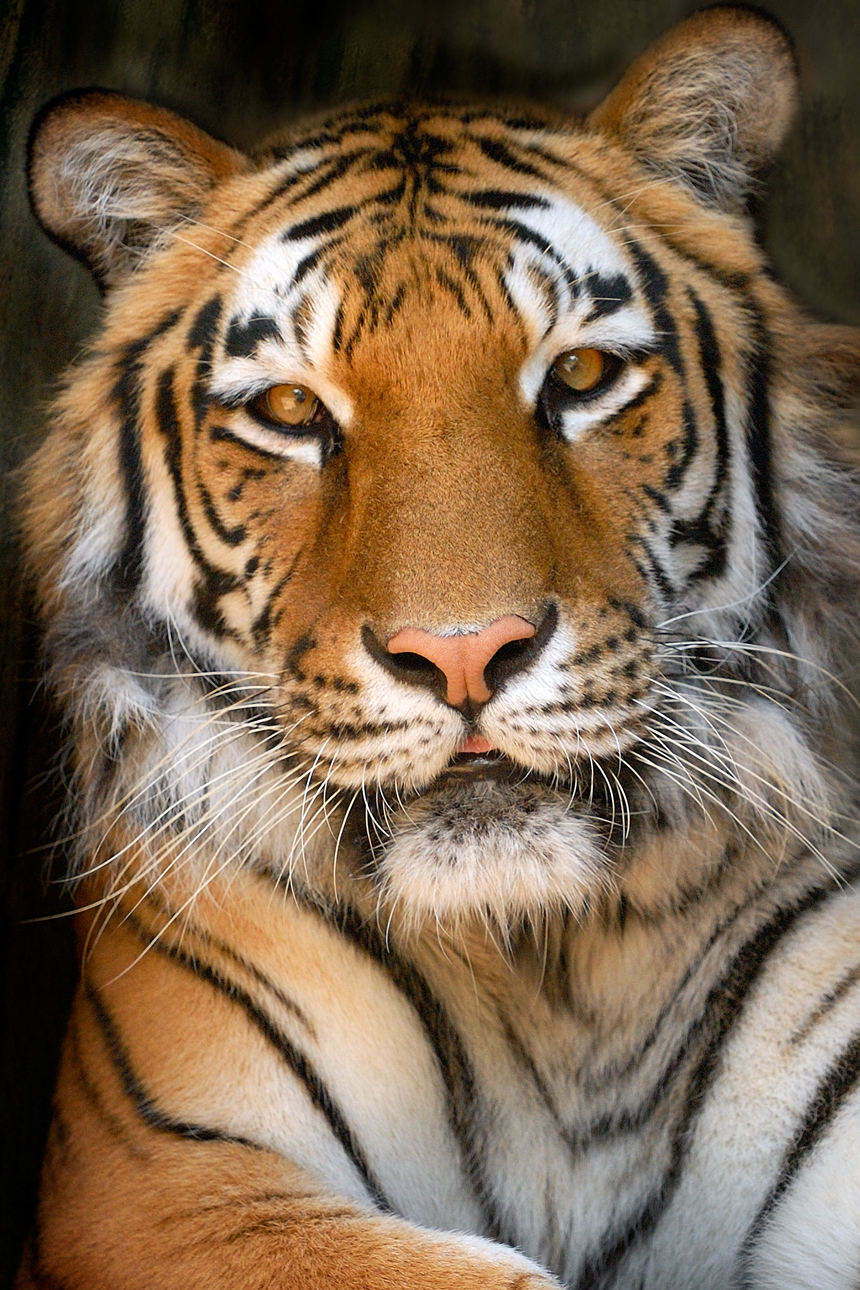 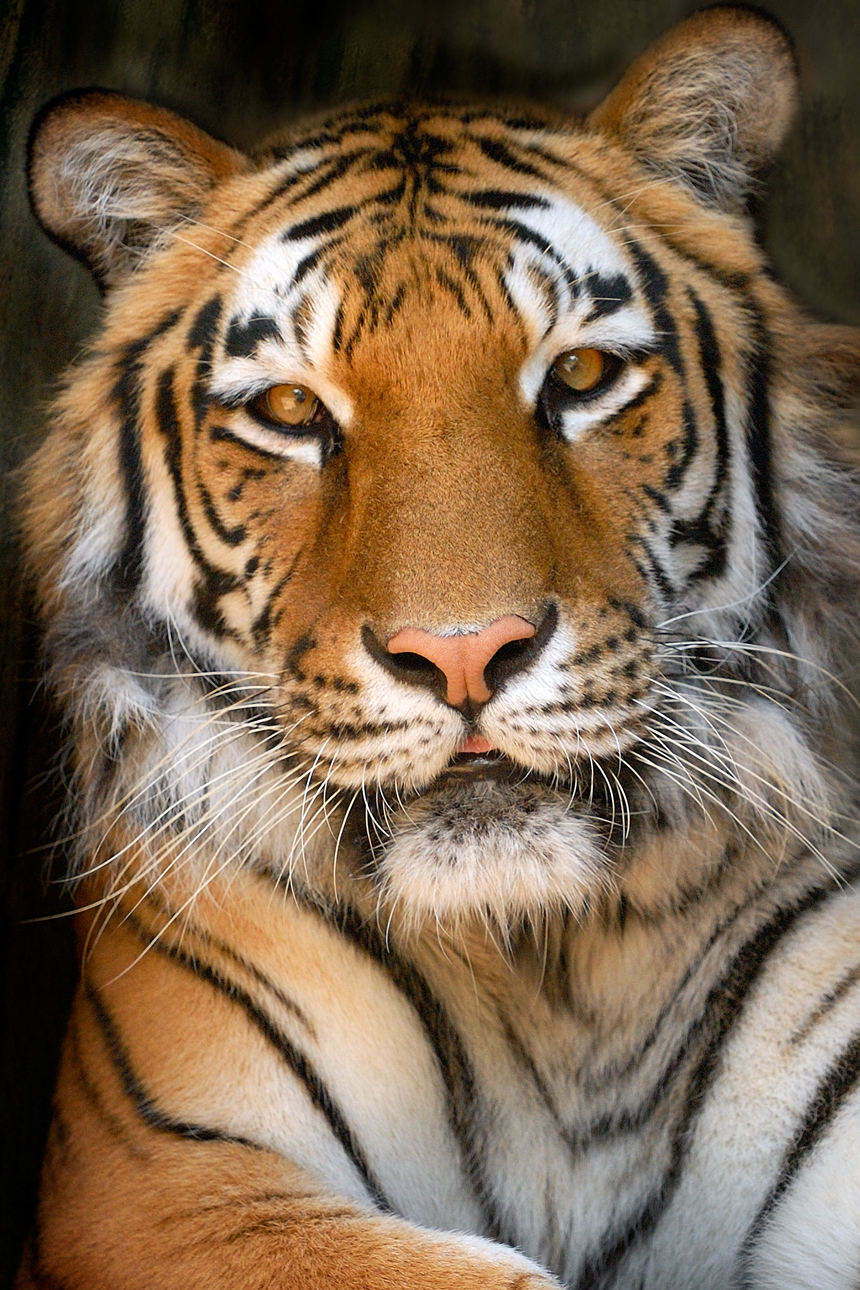 SUNDAYMONDAYTUESDAYWEDNESDAYTHURSDAYFRIDAYSATURDAY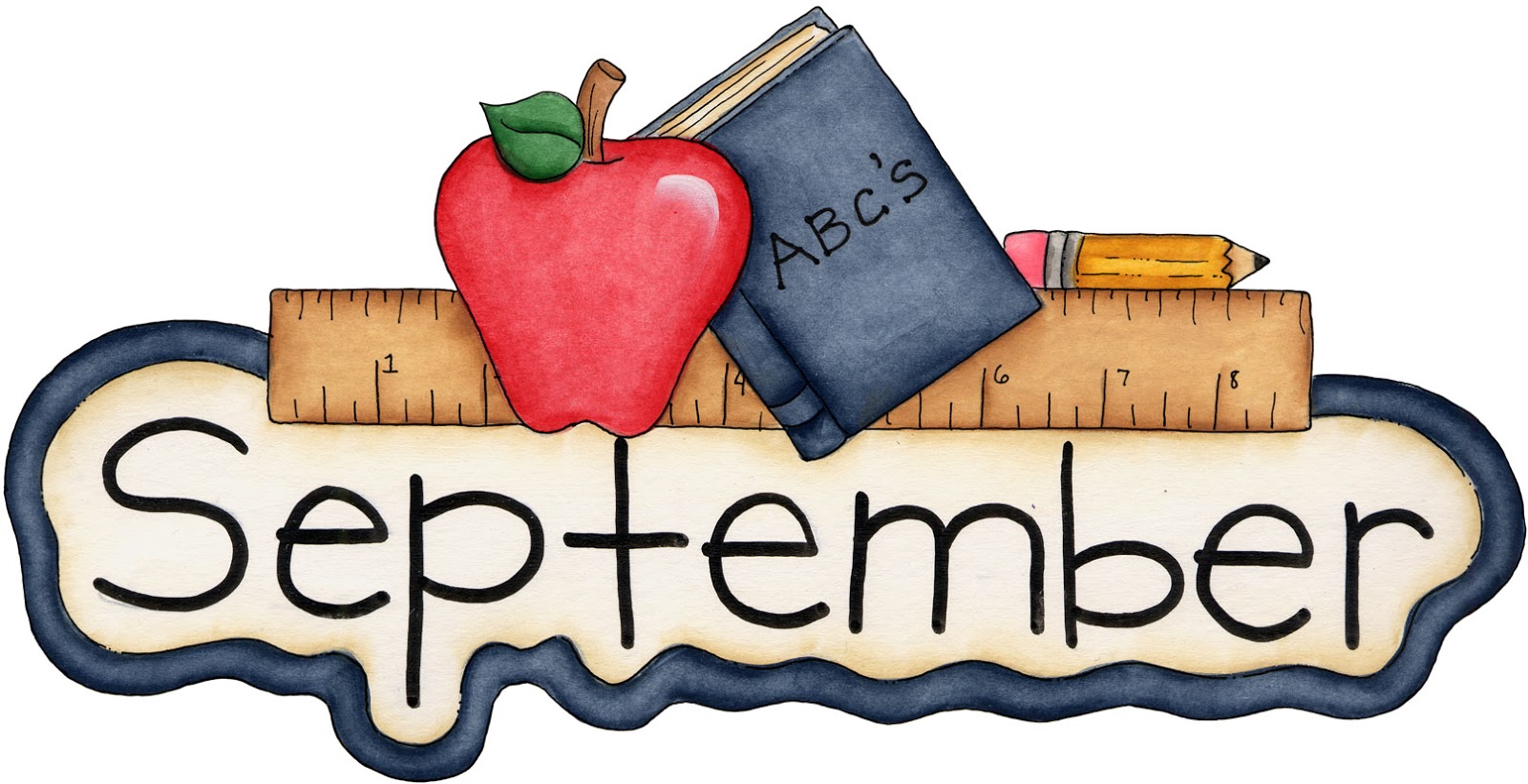 September 2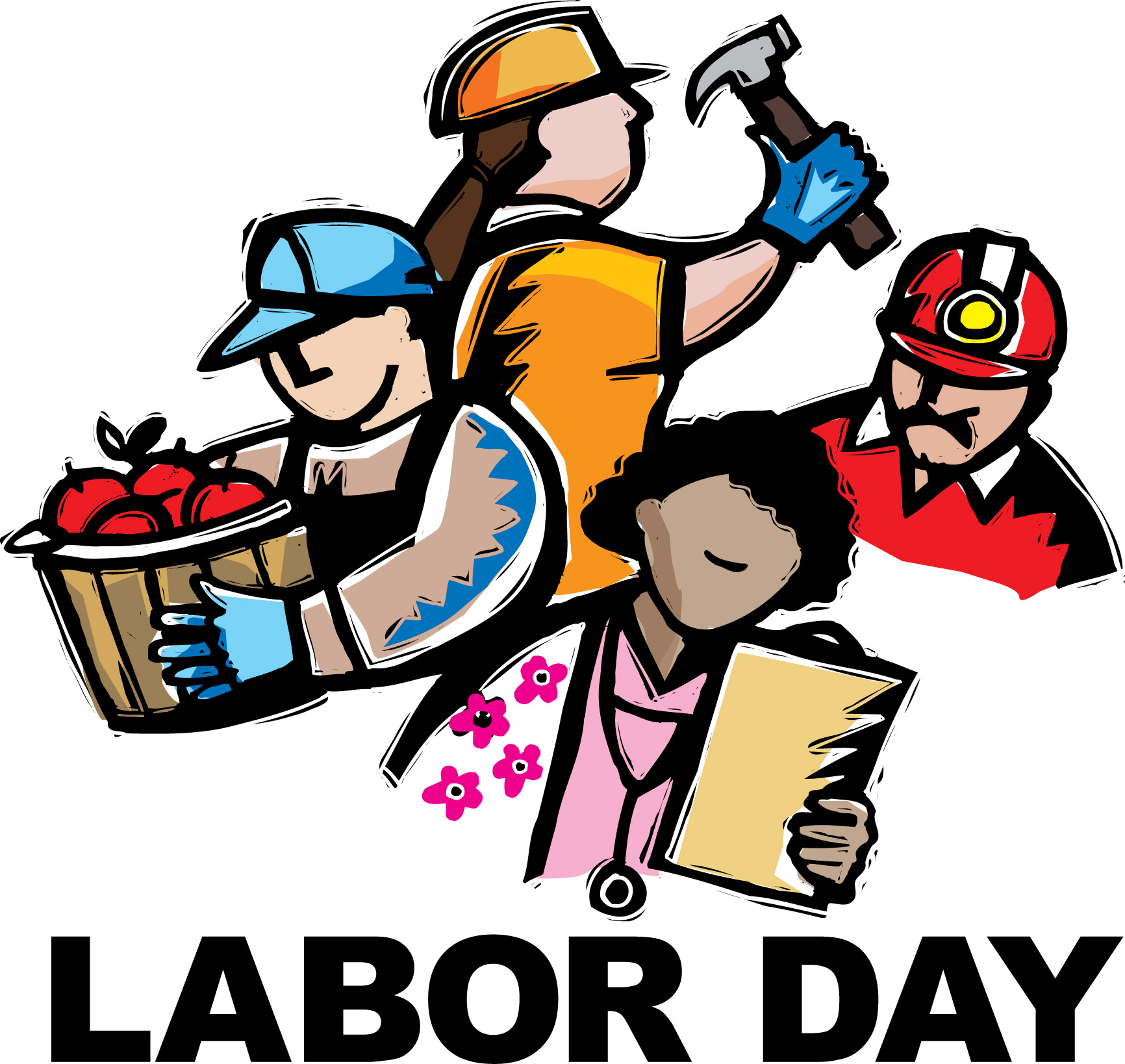 September 3Chicken Drum StickW/ RollOrHamburgerMashed PotatoesBaby CarrotsChoice of Fruit / Milk September 4LasagnaBreadstickOrGrilled Ham & CheeseSteamed BroccoliRed Peppers W / DipChoice of Fruit / MilkSeptember 5Mashed Potato BowlW/ RollOrBBQ Rib SandwichTossed SaladBaked BeansChoice of Fruit / Milk September 6PizzaOrCheese SteakGrape tomatoesScalloped PotatoesChoice of Fruit / MilkOffer verses serve -Students must take3 of 5 items to count as a lunch & one must be a fruit or vegetable.September 9No SchoolSeptember 10No SchoolSeptember 11Shrimp Poppers W / RollOrChef Salad w/ RollSteamed BroccoliBaby CarrotsChoice of Fruit / MilkSeptember 12Popcorn Chicken W/ RollOrHamburgerSteamed CarrotsRomaine SaladChoice of Fruit / MilkSeptember 13Pepperoni PizzaOr Fish Nuggets w/ RollPeasGrape tomatoesChoice of Fruit / MilkAll Meals areserved with 1% milk, fat free chocolate, fat free vanilla, fat free strawberry and skimSeptember 16CheeseburgerOrCalzoneBaby CarrotsCorn Choice of Fruit / MilkSeptember 17Chicken NuggetsW / RollOrStuffed Shells W / RollSteamed CarrotsCelery W / DipChoice of Fruit / MilkSeptember 18Chicken PattyOrSoft Shell TacoRefried BeansRed PeppersChoice of Fruit / MilkSeptember 19Spaghetti W/ MeatballsTexas ToastOrGrilled Ham & CheeseSteamed BroccoliRomaine SaladChoice of Fruit / MilkSeptember 20French Bread PizzaOr Meatball SubPeasEmoji FriesChoice of Fruit / MilkPre-K AlternativeSeptember 24th –Chicken Nuggets W / Roll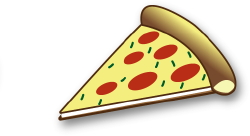 September 23Tomato SoupGrilled Cheese OrBBQ Rib SandwichTossed SaladSteamed CarrotsChoice of Fruit / MilkSeptember 24Walking TacoOrHot DogCelery & Carrots W / DipPeasChoice of Fruit / MilkSeptember 25 Chicken SticksRollOrChef Salad W / RollCheesy BroccoliChoice of Fruit / MilkSeptember 26Macaroni & CheeseOr Fish NuggetsW / RollGrape TomatoesCornChoice of Fruit / MilkSeptember 27Pepperoni PizzaOr Shrimp Poppers W / RollBaked BeansCucumbers W / Dip Choice of Fruit / MilkElementary Lunch-$ 2.65Milk - .50Reduced - .40No breakfast on two hour delaysSeptember 30 Macaroni & Beef PastaBreadstickOrCalzoneSteamed BroccoliCucumbersChoice of Fruit / MilkOctober 1Chicken Drum StickW/ RollOrHamburgerMashed PotatoesBaby CarrotsChoice of Fruit / Milk October 2LasagnaBreadstickOrGrilled Ham & CheesePeasRed Peppers W / DipChoice of Fruit / MilkOctober 3Mashed Potato BowlW/ RollOrBBQ Rib SandwichTossed SaladBaked BeansChoice of Fruit / Milk October 4PizzaOrCheese SteakGrape tomatoesScalloped PotatoesChoice of Fruit / MilkMenu subject to change